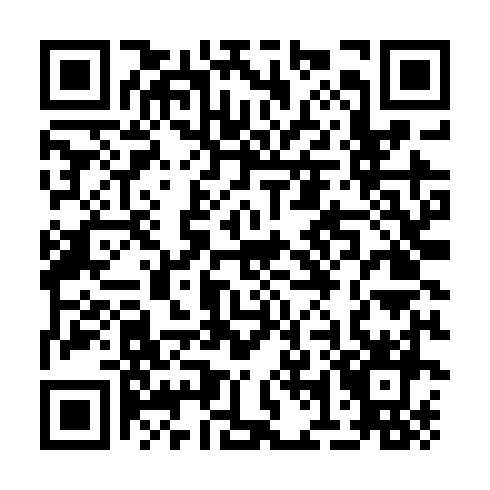 Prayer times for Sankt Kanzian am Klopeiner See, AustriaWed 1 May 2024 - Fri 31 May 2024High Latitude Method: Angle Based RulePrayer Calculation Method: Muslim World LeagueAsar Calculation Method: ShafiPrayer times provided by https://www.salahtimes.comDateDayFajrSunriseDhuhrAsrMaghribIsha1Wed3:435:4712:594:578:1210:072Thu3:415:4512:594:578:1310:093Fri3:385:4412:594:588:1410:114Sat3:365:4212:584:588:1610:135Sun3:345:4112:584:598:1710:156Mon3:315:3912:584:598:1810:187Tue3:295:3812:585:008:2010:208Wed3:265:3612:585:008:2110:229Thu3:245:3512:585:018:2210:2410Fri3:225:3412:585:018:2310:2611Sat3:195:3212:585:018:2510:2812Sun3:175:3112:585:028:2610:3113Mon3:155:3012:585:028:2710:3314Tue3:125:2812:585:038:2810:3515Wed3:105:2712:585:038:3010:3716Thu3:085:2612:585:048:3110:3917Fri3:055:2512:585:048:3210:4118Sat3:035:2412:585:058:3310:4319Sun3:015:2312:585:058:3410:4620Mon2:595:2212:585:058:3510:4821Tue2:565:2112:585:068:3710:5022Wed2:545:2012:585:068:3810:5223Thu2:525:1912:595:078:3910:5424Fri2:505:1812:595:078:4010:5625Sat2:485:1712:595:078:4110:5826Sun2:465:1612:595:088:4211:0027Mon2:445:1512:595:088:4311:0228Tue2:425:1512:595:098:4411:0429Wed2:415:1412:595:098:4511:0630Thu2:415:1312:595:098:4611:0831Fri2:415:131:005:108:4711:10